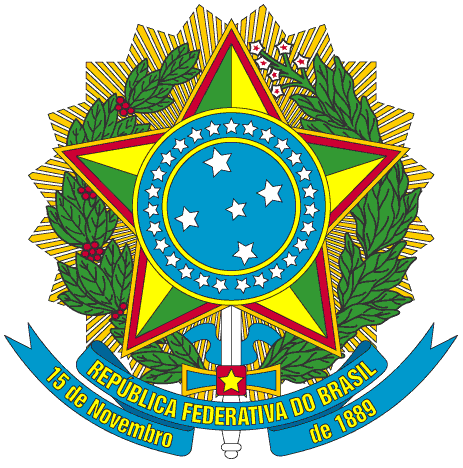 SERVIÇO PÚBLICO FEDERALPORTARIA Nº 32/2015/PROEN, DE 01 DE JULHO DE 2015O PRÓ-REITOR DE ENSINO DO INSTITUTO FEDERAL DE EDUCAÇÃO, CIÊNCIA E TECNOLOGIA DO CEARÁ, no uso de suas atribuições, considerando a Portaria Nº 298 de 12 de março de 2013 e a Portaria Nº 200/GR, de 28 de fevereiro de 2014.RESOLVEArt. 1º - Criar comissão para avaliação do Curso Técnico em Meio Ambiente, modalidade de oferta Subsequente, apresentado pelo Campus Acaraú, tomando por base o Instrumental de Avaliação de Cursos Técnicos, aprovado pelo Conselho Superior - Resolução Nº 025 de 25/10/2013.§ 1º - Instituir a comissão responsável pela avaliação da implantação do Curso Técnico em Meio Ambiente, proposto pelo Campus Acaraú, com os servidores nominados a seguir:I.   Ricardo Liarth da Silva Cruz 				Siape 1668008II.  Maria do Socorro Ribeiro Hortegal Filha 			Siape 1668737III. Rossana Barros Silveira - 					Siape 1473367IV. Ana Cláudia Uchôa Araújo				Siape 1544822V.  Carlos Henrique da Silva Sousa				Siape 1675407§ 2º - A comissão terá o prazo de 60 dias contados a partir da data desta portaria para apresentar o resultado dos trabalhos.PUBLIQUE-SE                        ANOTE-SE                      CUMPRA-SE	PRÓ-REITORIA DE ENSINO DO INSTITUTO FEDERAL DE EDUCAÇÃO CIÊNCIA E TECNOLOGIA DO CEARÁ,  01 de julho de 2015.Reuber Saraiva de SantiagoPró-reitor de Ensino